Príbeh „Danko Spanko a Stanko Vstanko“1. Čítal/a si pozorne? Vyfarbi ten obláčik, ktorý potvrdí pravdu alebo nepravdu napísanej vety z príbehu.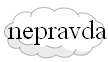 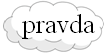 Danko a Stanko sú dvojčatá. Veľmi sa na seba podobajú.Majú úplne rovnaké povahy. Danko je veľký spáč. Danko hneď vyskočí z postele. Dankovi sa nechce ráno vstávať. Danko je taký Spanko. Stanko hneď vyskočí z postele. Stanko lenivo kráča k umývadlu. Stanko je ráno svieži ako ryba.Stanko je taký Vstanko.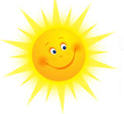 2. Poznáš správne odpovede? Napíš ich.Ktoré dve zvieratká sa spomínajú v príbehu?___________ a ___________Ako voláme toho, komu sa ráno nechce vstávať?____________________O kom hovoríme, že je svieži ako ryba?___________________________